																											                APPLICATION FOR APPROVAL OF DANGEROUS 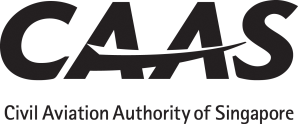 GOODS TRAINING PROGRAMME 	 (Air Operators Carrying Dangerous Goods and Training Organisations)DECLARATIONI declare that the information given in this application form is true in every respect.  _________________________________											_______________________________			Name & Designation                                                                                      		  Signature & DateFOR OFFICIAL USE ONLYOBSERVATIONS_________________________________											_______________________________			Name of Inspector 					                                                                 		 Signature & DateInstructionsThe completed form should be returned to CAAS.Each form can only be used to seek approval for a one training programme. Each training programme may be applicable to multiple Categories of personnel identified in ICAO TI..Failure to complete this form in full may result in a delay in processing the application.Applicants must submit the following supporting documents: Lesson Plan, Trainee Handbook, Training Slides and two set of  examination paper with answers and marks allocationName of Operator / Service Provider:Name of Operator / Service Provider:Date of submission:Title of training programme: Title of training programme: Title of training programme: Type of submission  Initial       Renewal      Amendment Prior Approval Number (if applicable)Prior Approval Number (if applicable)Type of programme  Initial       Recurrent    Initial & RecurrentHow the training is to be delivered  Classroom Delivery           Computer Based Training (CBT) How the training is to be delivered  Classroom Delivery           Computer Based Training (CBT) CATEGORY OF PERSONNEL WHO WILL USE THE TRAINING PROGRAMMECATEGORY OF PERSONNEL WHO WILL USE THE TRAINING PROGRAMMECATEGORY OF PERSONNEL WHO WILL USE THE TRAINING PROGRAMME 01 - Shippers and persons undertaking the responsibilities of shippers 02 - Packers 03 - Staff of freight forwarders involved in processing dangerous goods 04 - Staff of freight forwarders involved in processing cargo, mail or stores (other than dangerous goods) 05 - Staff of freight forwarders involved in the handling, storage and loading of cargo, mail or stores 06 - Operator’s and ground handling agent’s staff accepting dangerous goods 07 - Operator’s and ground handling agent’s staff accepting cargo, mail or stores (other than dangerous goods) 08 - Operator’s and ground handling agent’s staff responsible for the handling, storage and loading of cargo, mail or   stores and baggage 09 - Passenger-handling staff 10 - Flight crew members loadmasters, load planners and flight operations officers/flight dispatchers 11 - Crew members (other than flight crew members) 12 - Security staff who deal with the screening of passengers and their baggage and cargo, mail or stores. For example security screeners, their supervisors and staff involved in implementing security procedures. 01 - Shippers and persons undertaking the responsibilities of shippers 02 - Packers 03 - Staff of freight forwarders involved in processing dangerous goods 04 - Staff of freight forwarders involved in processing cargo, mail or stores (other than dangerous goods) 05 - Staff of freight forwarders involved in the handling, storage and loading of cargo, mail or stores 06 - Operator’s and ground handling agent’s staff accepting dangerous goods 07 - Operator’s and ground handling agent’s staff accepting cargo, mail or stores (other than dangerous goods) 08 - Operator’s and ground handling agent’s staff responsible for the handling, storage and loading of cargo, mail or   stores and baggage 09 - Passenger-handling staff 10 - Flight crew members loadmasters, load planners and flight operations officers/flight dispatchers 11 - Crew members (other than flight crew members) 12 - Security staff who deal with the screening of passengers and their baggage and cargo, mail or stores. For example security screeners, their supervisors and staff involved in implementing security procedures. 01 - Shippers and persons undertaking the responsibilities of shippers 02 - Packers 03 - Staff of freight forwarders involved in processing dangerous goods 04 - Staff of freight forwarders involved in processing cargo, mail or stores (other than dangerous goods) 05 - Staff of freight forwarders involved in the handling, storage and loading of cargo, mail or stores 06 - Operator’s and ground handling agent’s staff accepting dangerous goods 07 - Operator’s and ground handling agent’s staff accepting cargo, mail or stores (other than dangerous goods) 08 - Operator’s and ground handling agent’s staff responsible for the handling, storage and loading of cargo, mail or   stores and baggage 09 - Passenger-handling staff 10 - Flight crew members loadmasters, load planners and flight operations officers/flight dispatchers 11 - Crew members (other than flight crew members) 12 - Security staff who deal with the screening of passengers and their baggage and cargo, mail or stores. For example security screeners, their supervisors and staff involved in implementing security procedures.Please ensure that;Every page is identified with a page number, a date and a revision number.There is a list of effective pagesAll the applicable training references to the training materials are indicated on the “Training Programme Reference” column of the form. If the topic is not applicable “N/A” should be indicated.Do NOT indicate ICAO TI or IATA referencesThe lesson plan, trainee handbook, training slides and 2 set examination papers with answers and marks allocation are included in the submission.The passing grade is specified.A copy of all audio-visual (transparencies, PowerPoint and related audio-visual materials) are included. If the programme is a Computer Based Training (CBT), submit either the scenario or a copy of the computer programme.Please ensure that;Every page is identified with a page number, a date and a revision number.There is a list of effective pagesAll the applicable training references to the training materials are indicated on the “Training Programme Reference” column of the form. If the topic is not applicable “N/A” should be indicated.Do NOT indicate ICAO TI or IATA referencesThe lesson plan, trainee handbook, training slides and 2 set examination papers with answers and marks allocation are included in the submission.The passing grade is specified.A copy of all audio-visual (transparencies, PowerPoint and related audio-visual materials) are included. If the programme is a Computer Based Training (CBT), submit either the scenario or a copy of the computer programme.Please ensure that;Every page is identified with a page number, a date and a revision number.There is a list of effective pagesAll the applicable training references to the training materials are indicated on the “Training Programme Reference” column of the form. If the topic is not applicable “N/A” should be indicated.Do NOT indicate ICAO TI or IATA referencesThe lesson plan, trainee handbook, training slides and 2 set examination papers with answers and marks allocation are included in the submission.The passing grade is specified.A copy of all audio-visual (transparencies, PowerPoint and related audio-visual materials) are included. If the programme is a Computer Based Training (CBT), submit either the scenario or a copy of the computer programme.Aspects of transport of dangerous goods by air with which they should be familiar, as a minimum123456789101112Training programme ref (pg or section)FDGGENERAL PHILOSOPHYGENERAL PHILOSOPHYGENERAL PHILOSOPHYGENERAL PHILOSOPHYGENERAL PHILOSOPHYGENERAL PHILOSOPHYGENERAL PHILOSOPHYGENERAL PHILOSOPHYGENERAL PHILOSOPHYGENERAL PHILOSOPHYGENERAL PHILOSOPHYGENERAL PHILOSOPHYGENERAL PHILOSOPHYGENERAL PHILOSOPHYGENERAL PHILOSOPHYGeneral Philosophy ICAO TI 1.1 / IATA Introduction SectionsXXXXXXXXXXXXGeneral Applicability (ICAO TI 1;1 / IATA DGR 1.2.5, 1.2.6  & 1.2.7)XXXXXXXXXXXXDefinition of Dangerous Goods (ICAO TI 1;3.1 / IATA DGR 1.0)XXXXXXXXXXXXTraining Requirements (ICAO TI 1:4 / IATA DGR 1.5)XXXXXXXXXXXXState and Operator Variations (ICAO TI Attachments 3 / IATA DGR 2.8) XXXXXXXXXXXXLIMITATION OF DANGEROUS GOODS ON AIRCRAFTLIMITATION OF DANGEROUS GOODS ON AIRCRAFTLIMITATION OF DANGEROUS GOODS ON AIRCRAFTLIMITATION OF DANGEROUS GOODS ON AIRCRAFTLIMITATION OF DANGEROUS GOODS ON AIRCRAFTLIMITATION OF DANGEROUS GOODS ON AIRCRAFTLIMITATION OF DANGEROUS GOODS ON AIRCRAFTLIMITATION OF DANGEROUS GOODS ON AIRCRAFTLIMITATION OF DANGEROUS GOODS ON AIRCRAFTLIMITATION OF DANGEROUS GOODS ON AIRCRAFTLIMITATION OF DANGEROUS GOODS ON AIRCRAFTLIMITATION OF DANGEROUS GOODS ON AIRCRAFTLIMITATION OF DANGEROUS GOODS ON AIRCRAFTLIMITATION OF DANGEROUS GOODS ON AIRCRAFTLIMITATION OF DANGEROUS GOODS ON AIRCRAFTDangerous goods Forbidden for Transport by Air under any circumstances (ICAO TI 1;2.1 / IATA DGR 2.1.1) XXXXXXXXXXDangerous Goods in airmail (ICAO TI 1;2.3 / IATA DGR 2.4)XXXXXXXXXXXXDangerous Goods in Operator’s Property (ICAO TI 1;2.2 / IATA DGR 2.5)XXXXXXXXXXXGENERAL REQUIREMENTS FOR SHIPPERSGENERAL REQUIREMENTS FOR SHIPPERSGENERAL REQUIREMENTS FOR SHIPPERSGENERAL REQUIREMENTS FOR SHIPPERSGENERAL REQUIREMENTS FOR SHIPPERSGENERAL REQUIREMENTS FOR SHIPPERSGENERAL REQUIREMENTS FOR SHIPPERSGENERAL REQUIREMENTS FOR SHIPPERSGENERAL REQUIREMENTS FOR SHIPPERSGENERAL REQUIREMENTS FOR SHIPPERSGENERAL REQUIREMENTS FOR SHIPPERSGENERAL REQUIREMENTS FOR SHIPPERSGENERAL REQUIREMENTS FOR SHIPPERSGENERAL REQUIREMENTS FOR SHIPPERSGENERAL REQUIREMENTS FOR SHIPPERSShipper’s Responsibilities (ICAO TI 5;1.1, & 5;1.3 & 5;1.4 / IATA DGR 1.3.1, 1.3.2, 1.3.3 & 1.3.4)XXXXCLASSIFICATIONCLASSIFICATIONCLASSIFICATIONCLASSIFICATIONCLASSIFICATIONCLASSIFICATIONCLASSIFICATIONCLASSIFICATIONCLASSIFICATIONCLASSIFICATIONCLASSIFICATIONCLASSIFICATIONCLASSIFICATIONCLASSIFICATIONCLASSIFICATIONGeneral principles (ICAO TI 2;0 / IATA DGR 3.0)XXXXPacking Groups (ICAO TI 2;0.2.4 / IATA DGR 3.0.3) XXXXDefinition and characteristics of all classes and divisions (ICAO TI 2;1 to 2;9 / IATA DGR 3.1 to 3.9)XXXXTransport of samples (ICAO TI 2;0.5 / IATA DGR 3.11)XXXXLIST OF DANGEROUS GOODSLIST OF DANGEROUS GOODSLIST OF DANGEROUS GOODSLIST OF DANGEROUS GOODSLIST OF DANGEROUS GOODSLIST OF DANGEROUS GOODSLIST OF DANGEROUS GOODSLIST OF DANGEROUS GOODSLIST OF DANGEROUS GOODSLIST OF DANGEROUS GOODSLIST OF DANGEROUS GOODSLIST OF DANGEROUS GOODSLIST OF DANGEROUS GOODSLIST OF DANGEROUS GOODSLIST OF DANGEROUS GOODSUN/ID Numbers and Proper Shipping Names (ICAO TI 3;1 / IATA DGR 4.0 and 4.1.0) XXXXXItems listed/not listed by name (ICAO TI 3;1.1 & 3;1.2 / IATA DGR 4.1.1 and 4.1.2) XXXXXArrangement and using the Dangerous Goods List (ICAO TI 3;2.1 / IATA DGR 4.1.6) XXXXXUnit of Measurements (ICAO TI 1;3.2 / IATA DGR Appendix B.1)XXXXXAspects of transport of dangerous goods by air with which they should be familiar, as a minimum123456789101112Training programme ref (pg or section)FDGLIST OF DANGEROUS GOODS (CONTINUE)LIST OF DANGEROUS GOODS (CONTINUE)LIST OF DANGEROUS GOODS (CONTINUE)LIST OF DANGEROUS GOODS (CONTINUE)LIST OF DANGEROUS GOODS (CONTINUE)LIST OF DANGEROUS GOODS (CONTINUE)LIST OF DANGEROUS GOODS (CONTINUE)LIST OF DANGEROUS GOODS (CONTINUE)LIST OF DANGEROUS GOODS (CONTINUE)LIST OF DANGEROUS GOODS (CONTINUE)LIST OF DANGEROUS GOODS (CONTINUE)LIST OF DANGEROUS GOODS (CONTINUE)LIST OF DANGEROUS GOODS (CONTINUE)LIST OF DANGEROUS GOODS (CONTINUE)LIST OF DANGEROUS GOODS (CONTINUE)Forbidden dangerous goods entries in the Dangerous Goods List (ICAO TI 3;2.1.1 and Note 1 / IATA DGR 4.1.6.7 to 4.1.6.12) XXXXXQuantity Limitations per package for passenger & cargo aircraft and cargo aircraft only (ICAO TI 3;2.1 / IATA DGR 4.1.6.8, 4.1.6.10 & 4.1.6.12) XXXXXSpecial provision entries in the Dangerous Goods List (ICAO TI 3;3 and Table 3-2 / IATA DGR 4.1.6.13, 4.2 & 4.4)XXXXXMixtures and solution containing one or more dangerous substances (ICAO TI 3;1.2 & 3;1.3 / IATA DGR 4.1.3)XXXXSubstances and Articles with Multiple Hazards (ICAO TI 2;0.4 / IATA DGR 3.10)XXXXPACKING REQUIREMENTSPACKING REQUIREMENTSPACKING REQUIREMENTSPACKING REQUIREMENTSPACKING REQUIREMENTSPACKING REQUIREMENTSPACKING REQUIREMENTSPACKING REQUIREMENTSPACKING REQUIREMENTSPACKING REQUIREMENTSPACKING REQUIREMENTSPACKING REQUIREMENTSPACKING REQUIREMENTSPACKING REQUIREMENTSPACKING REQUIREMENTSGeneral packing requirements (ICAO TI 4;1 /  IATA DGR 5.0.2)XXXXConditions Normal to Air Transport (ICAO TI 4;1.1.1 / IATA DGR 5.0.4)XXXXFormat of Packing Instructions (ICAO TI 4.2 / IATA DGR 5.0.6)XXXXDangerous Goods in Excepted Quantities (ICAO TI 1;2.4 / IATA DGR 2.6) XXXXXXXXXXXXDangerous Goods in Limited Quantities (ICAO TI 3;4 / IATA DGR 2.7) XXXXXXXXXXXXDifferent Dangerous Goods Packed in One Outer Packaging (including in Limited Quantity Packaging (ICAO TI 4;1.1.8, 4;1.1.9, 4;4.3.3 & 4;4.3.4 / IATA DGR 2.7.5.6 & 5.0.2.11)XXXXOver packs (ICAO TI 1;3.1 and 5;1.1 / IATA DGR 5.0.1.5)XXXXPacking Instructions (ICAO TI 4;3 to 4;11 / IATA DGR Section 5.1 to 5.9)XXXXUse of the packing instructions in conjunction with the Dangerous Goods List (ICAO TI 4;2.2 / IATA DGR 4.1.6.7, 4.1.6.9 and 4.1.6.11) XXXXLABELLING AND MARKINGLABELLING AND MARKINGLABELLING AND MARKINGLABELLING AND MARKINGLABELLING AND MARKINGLABELLING AND MARKINGLABELLING AND MARKINGLABELLING AND MARKINGLABELLING AND MARKINGLABELLING AND MARKINGLABELLING AND MARKINGLABELLING AND MARKINGLABELLING AND MARKINGLABELLING AND MARKINGLABELLING AND MARKINGMarking of packaging other than inner packaging (ICAO TI 5;2 and 6;2 / IATA DGR Section 6)XXXXAspects of transport of dangerous goods by air with which they should be familiar, as a minimum123456789101112Training programme ref (pg or section)FDGLABELLING AND MARKINGLABELLING AND MARKINGLABELLING AND MARKINGLABELLING AND MARKINGLABELLING AND MARKINGLABELLING AND MARKINGLABELLING AND MARKINGLABELLING AND MARKINGLABELLING AND MARKINGLABELLING AND MARKINGLABELLING AND MARKINGLABELLING AND MARKINGLABELLING AND MARKINGLABELLING AND MARKINGLABELLING AND MARKINGPackage markings (ICAO TI 5;2 / IATA DGR 7.1) XXXXXXXXXXXXLabelling (ICAO TI 5;3 / IATA DGR 7.2)XXXXXXXXXXXXOverpacks (ICAO TI 5;1.1 and 5;2.4.10 / IATA DGR 7.1.4)XXXXXXXXXXXXHandling Labels (ICAO TI 5;3.5.2 / IATA DGR 7.2.4)XXXXXXXXXXXXSalvage packaging (ICAO TI 5;1.5 / IATA DGR 5.0.1.6, 7.1.4.3 & 7.2.3.10)XXXXEmpty packaging (ICAO TI 5;1.6 / IATA DGR 5.0.2.13.5, 7.1.4.5 & 7.2.3.11)XXXXAll Packed In One (ICAO TI 5;1.7 / IATA DGR 7.1.4.6 & 7.2.3.12)XXXXDANGEROUS GOODS TRANSPORT DOCUMENT AND OTHER RELEVANT DOCUMENTATIONDANGEROUS GOODS TRANSPORT DOCUMENT AND OTHER RELEVANT DOCUMENTATIONDANGEROUS GOODS TRANSPORT DOCUMENT AND OTHER RELEVANT DOCUMENTATIONDANGEROUS GOODS TRANSPORT DOCUMENT AND OTHER RELEVANT DOCUMENTATIONDANGEROUS GOODS TRANSPORT DOCUMENT AND OTHER RELEVANT DOCUMENTATIONDANGEROUS GOODS TRANSPORT DOCUMENT AND OTHER RELEVANT DOCUMENTATIONDANGEROUS GOODS TRANSPORT DOCUMENT AND OTHER RELEVANT DOCUMENTATIONDANGEROUS GOODS TRANSPORT DOCUMENT AND OTHER RELEVANT DOCUMENTATIONDANGEROUS GOODS TRANSPORT DOCUMENT AND OTHER RELEVANT DOCUMENTATIONDANGEROUS GOODS TRANSPORT DOCUMENT AND OTHER RELEVANT DOCUMENTATIONDANGEROUS GOODS TRANSPORT DOCUMENT AND OTHER RELEVANT DOCUMENTATIONDANGEROUS GOODS TRANSPORT DOCUMENT AND OTHER RELEVANT DOCUMENTATIONDANGEROUS GOODS TRANSPORT DOCUMENT AND OTHER RELEVANT DOCUMENTATIONDANGEROUS GOODS TRANSPORT DOCUMENT AND OTHER RELEVANT DOCUMENTATIONDANGEROUS GOODS TRANSPORT DOCUMENT AND OTHER RELEVANT DOCUMENTATIONDangerous goods transport document (ICAO TI 5;4.1.1 TO 5;4.1.4 / IATA DGR 8.1.1 to 8.1.6) XXXXXAdditional Handling Information (ICAO TI 4;4.1.5 / IATA DGR 8.1.6.11)XXXXXCertification (ICAO TI 5 ;4.1.6 / IATA DGR 8.1.6.12) XXXXXAir Waybill information (ICAO TI 5;4.2 / IATA DGR 8.2) XXXXXAdditional documentation for other than radioactive material (ICAO TI 5;4.3 / IATA DGR 8.3) XXXXXACCEPTANCES  PROCEDURESACCEPTANCES  PROCEDURESACCEPTANCES  PROCEDURESACCEPTANCES  PROCEDURESACCEPTANCES  PROCEDURESACCEPTANCES  PROCEDURESACCEPTANCES  PROCEDURESACCEPTANCES  PROCEDURESACCEPTANCES  PROCEDURESACCEPTANCES  PROCEDURESACCEPTANCES  PROCEDURESACCEPTANCES  PROCEDURESACCEPTANCES  PROCEDURESACCEPTANCES  PROCEDURESACCEPTANCES  PROCEDURESCargo Acceptance Procedures (ICAO TI 7;1.1 / IATA DGR 9.1.1)XGeneral inspection requirements before acceptance (ICAO TI 7;1.2 / IATA DGR 9.1.1 & 9.1.2) XAcceptance Checklist - Inspection for documentation, retention of document, marking, labelling, no leakage and integrity  / is not compromised (ICAO TI 7;1.3 & 7;1.4 / IATA DGR 9.1.3 & 9.1.4) XSpecial Responsibilities – Infectious Substances (ICAO TI 7;1.5 / IATA DGR 9.1.5)XProvision of Information at Cargo Acceptance Area (ICAO TI 7;4.8 / IATA DGR 9.5.3)XXXRetention of Documents (ICAO TI 7;4.11 / IATA DGR 9.8)XXXAspects of transport of dangerous goods by air with which they should be familiar, as a minimum123456789910101112Training programme ref (pg or section)FDGRECOGNITION OF UNDECLARED DANGEROUS GOODSRECOGNITION OF UNDECLARED DANGEROUS GOODSRECOGNITION OF UNDECLARED DANGEROUS GOODSRECOGNITION OF UNDECLARED DANGEROUS GOODSRECOGNITION OF UNDECLARED DANGEROUS GOODSRECOGNITION OF UNDECLARED DANGEROUS GOODSRECOGNITION OF UNDECLARED DANGEROUS GOODSRECOGNITION OF UNDECLARED DANGEROUS GOODSRECOGNITION OF UNDECLARED DANGEROUS GOODSRECOGNITION OF UNDECLARED DANGEROUS GOODSRECOGNITION OF UNDECLARED DANGEROUS GOODSRECOGNITION OF UNDECLARED DANGEROUS GOODSRECOGNITION OF UNDECLARED DANGEROUS GOODSRECOGNITION OF UNDECLARED DANGEROUS GOODSRECOGNITION OF UNDECLARED DANGEROUS GOODSRECOGNITION OF UNDECLARED DANGEROUS GOODSRECOGNITION OF UNDECLARED DANGEROUS GOODSProvision to aid recognition of undeclared dangerous goods (Including GHS pictograms) (ICAO TI 7;6 / IATA DGR 2.2)XXXXXXXXXXXXXXSTORAGE  AND LOADING PROCEDURESSTORAGE  AND LOADING PROCEDURESSTORAGE  AND LOADING PROCEDURESSTORAGE  AND LOADING PROCEDURESSTORAGE  AND LOADING PROCEDURESSTORAGE  AND LOADING PROCEDURESSTORAGE  AND LOADING PROCEDURESSTORAGE  AND LOADING PROCEDURESSTORAGE  AND LOADING PROCEDURESSTORAGE  AND LOADING PROCEDURESSTORAGE  AND LOADING PROCEDURESSTORAGE  AND LOADING PROCEDURESSTORAGE  AND LOADING PROCEDURESSTORAGE  AND LOADING PROCEDURESSTORAGE  AND LOADING PROCEDURESSTORAGE  AND LOADING PROCEDURESSTORAGE  AND LOADING PROCEDURESLoading restrictions on the flight deck and on passenger aircraft (ICAO TI 7;2.1 / IATA DGR 9.3.1)XXXXXLoading of incompatible dangerous goods and segregation (ICAO TI 7;2.2 & Table 7-1 / IATA DGR 9.3.2.1 & Table 9.3.A)XXXXXLoading of packages containing liquid dangerous goods (ICAO TI 7;2.3 / IATA DGR 9.3.3) XXXXXLoading of Cargo Aircraft (ICAO TI 7;2.4.1 / IATA DGR 9.3.4)XXXXXLoading and securing of dangerous goods (ICAO TI 7;2.4.2 & 7;2.4.3 / IATA DGR 9.3.5) XXXXXDamaged Packages of dangerous goods (ICAO TI 7;2.5 / IATA DGR 9.3.6)XXXXXReplacement of labels (ICAO TI 7;2.7 / IATA DGR 9.3.7)XXXXXIdentification of unit load devices containing dangerous goods (ICAO TI 7;2.8 / IATA DGR 9.3.8)XXXXXLoading of magnetized materials (ICAO TI 7;2.10 / IATA DGR 9.3.9)XXXXXLoading of dry ice (ICAO TI 7;2.11 / IATA DGR 9.3.10)XXXXXLoading of expandable polymeric beads (ICAO TI 7;2.12 / IATA DGR 9.3.12)XXXXXHandling of self-reactive substances and organic peroxides (ICAO TI 7;2.13 / IATA DGR 9.3.15)XXXXXInspection for damage or leakage (ICAO TI 7;3.1 & 7;3.3 / IATA DGR 9.4.1 to 9.4.4) XXXXXPILOT’S NOTIFICATIONInformation to Pilot-in-Command (ICAO TI 7;4.1 & Table 7-9 / IATA DGR 9.5.1 & Table 9.5.A) XXXXInformation by Pilot-in-command in case of In-Flight Emergency (ICAO TI 7;4.3 / IATA DGR 9.5.1.3)XXXXInformation by Operator in case of an Aircraft  Accident or Incident (When dangerous goods are on board) (ICAO TI 7;4.7 / IATA DGR 9.6.3) XXXXAspects of transport of dangerous goods by air with which they should be familiar, as a minimum123456789101112Training programme ref (pg or section)FDGPROVISIONS FOR PASSENGERS AND CREWPROVISIONS FOR PASSENGERS AND CREWPROVISIONS FOR PASSENGERS AND CREWPROVISIONS FOR PASSENGERS AND CREWPROVISIONS FOR PASSENGERS AND CREWPROVISIONS FOR PASSENGERS AND CREWPROVISIONS FOR PASSENGERS AND CREWPROVISIONS FOR PASSENGERS AND CREWPROVISIONS FOR PASSENGERS AND CREWPROVISIONS FOR PASSENGERS AND CREWPROVISIONS FOR PASSENGERS AND CREWPROVISIONS FOR PASSENGERS AND CREWPROVISIONS FOR PASSENGERS AND CREWPROVISIONS FOR PASSENGERS AND CREWPROVISIONS FOR PASSENGERS AND CREWInformation to passengers (ICAO TI 7;5.1 / IATA DGR 1.4.3 & 9.5.2)XXXXXXXXXXXXPassenger check-in procedures (ICAO TI 7;5.2 / IATA DGR 1.4.4 & 9.5.3) XXXXXXXXXXXXDangerous goods carried by passengers or crew (ICAO TI 8;1 & Table 8-1 / IATA DGR 2.3 & Table 2.3.A)XXXXXXXXXXXXEMERGENCY PROCEDURESDefinition of dangerous goods accident and incident (ICAO TI 1;3.1 / IATA DGR Appendix A)XXXXXXXXXXXXReporting of dangerous goods accidents and incidents (including misdeclared or undeclared dangerous goods (ICAO TI 7;4.4 to 7;4.6 / IATA DGR 9.6) XXXXXXXXXXXXEmergency response information (ICAO TI 7;4.9 / IATA DGR 9.5.1.2)XXXXXXXXXXXXTraining of the use of Dangerous Goods Emergency Kit (For Flight Crew and Cabin Crew Only)XXRADIOACTIVE MATERIALSDetermination of Basic Radionuclide Values (ICAO TI 2;7.2.2 & 2;7.2.3 / IATA DGR 10.3XXXXGeneral provision for Class 7 (ICAO TI 5;1.2 / IATA DGR 10.5.14, 10.5.15, 10.10.2)XXXXIdentification (ICAO TI 2;7.2.1 / IATA DGR 10.4)XXXXPacking Requirements (ICAO TI 6;7 / IATA DGR 10.5)XXXXXMarking and Labelling Requirements (ICAO TI 5;2.4.5, 5;3.2.5 & 5;3.5 / IATA DGR 10.7)XXXXDocumentation (ICAO TI 5;4.1.5.7 / IATA DGR 10.8)XXXXStorage and Loading of Radioactive Material (ICAO TI 7;2.9 / IATA DGR 10.9.2 & 10.9.3) XXXXUndeliverable consignments of radioactive material (ICAO TI 7;1.6 / IATA DGR 10.9.2.3)XDamaged or leaking packages of radioactive material contaminated packaging (ICAO TI 7;3.2 & 7;3.3 / IATA DGR 10.9.4)XXXXDescriptionDescription12345